8.2.3. Házi veréb és füstifecske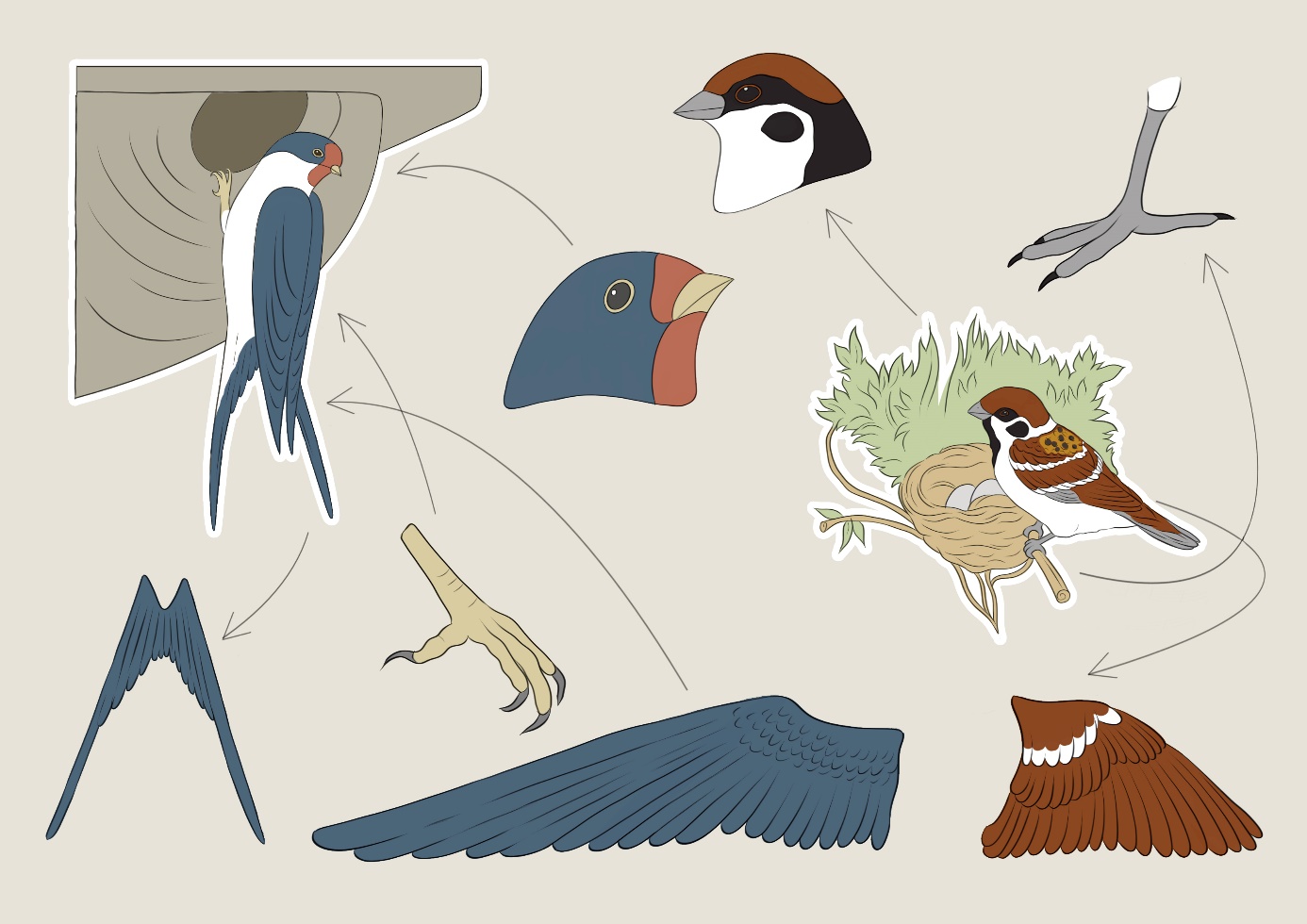 Madár rajzaMadár rajzaMegfigyelési szempontokÉlőhelyeMéreteTollazataCsőreTáplálkozásaUtódok gondozásaEgyéb jellegzetes vonásSaját szempont